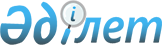 О переименовании акционерного общества "Информационно-аналитический центр по проблемам занятости"Постановление Правительства Республики Казахстан от 1 июля 2016 года № 391
      В соответствии с подпунктом 4) статьи 11 Закона Республики Казахстан от 1 марта 2011 года "О государственном имуществе" и пунктом 1 статьи 8 Закона Республики Казахстан от 6 апреля 2016 года "О занятости населения" Правительство Республики Казахстан ПОСТАНОВЛЯЕТ:
      1. Переименовать акционерное общество "Информационно-аналитический центр по проблемам занятости" в акционерное общество "Центр развития трудовых ресурсов" (далее – центр).
      2. Определить основным предметом деятельности центра обеспечение информационной и аналитической поддержки государственной политики по регулированию рынка труда и реализации активных мер содействия занятости, методологической поддержки местных органов по вопросам занятости населения и центров занятости населения.
      3. Утвердить прилагаемые изменения, которые вносятся в некоторые решения Правительства Республики Казахстан.
      4. Министерству здравоохранения и социального развития Республики Казахстан совместно с Министерством финансов Республики Казахстан в установленном законодательством Республики Казахстан порядке принять меры, вытекающие из настоящего постановления.
      5. Настоящее постановление вводится в действие со дня его подписания. Изменения, которые вносятся в некоторые
решения Правительства Республики Казахстан
      1. В постановлении Правительства Республики Казахстан от 12 апреля 1999 года № 405 "О видах государственной собственности на государственные пакеты акций и государственные доли участия в организациях" (САПП Республики Казахстан, 1999 г., № 13, ст. 124):
      в перечне акционерных обществ и хозяйственных товариществ, государственные пакеты акций и доли участия которых остаются в республиканской собственности, утвержденном указанным постановлением:
      в разделе "г. Астана" строку, порядковый номер 21-136, изложить в следующей редакции:
      "21-136. АО "Центр развития трудовых ресурсов".
      2. В постановлении Правительства Республики Казахстан от 27 мая 1999 года № 659 "О передаче прав по владению и пользованию государственными пакетами акций и государственными долями в организациях, находящихся в республиканской собственности":
      в перечне государственных пакетов акций и государственных долей участия в организациях республиканской собственности, право владения и пользования которыми передается отраслевым министерствам и иным государственным органам: 
      в разделе "Министерству здравоохранения и социального развития Республики Казахстан" строку, порядковый номер 227-15, изложить в следующей редакции:
      "227-15. АО "Центр развития трудовых ресурсов".
      3. Утратил силу постановлением Правительства РК от 17.02.2017 № 71.


      4. В постановлении Правительства Республики Казахстан от 8 декабря 2015 года № 972 "О реализации Закона Республики Казахстан "О республиканском бюджете на 2016 – 2018 годы":
      в приложении 42 к указанному постановлению:
      строки, порядковые номера 39, 42 и 43, изложить в следующей редакции: 
      "
       ";
      "
       ".
					© 2012. РГП на ПХВ «Институт законодательства и правовой информации Республики Казахстан» Министерства юстиции Республики Казахстан
				
Премьер-Министр
Республики Казахстан
К. МасимовУтверждены
постановлением Правительства
Республики Казахстан
от 1 июля 2016 года № 391
39
Услуги по информационно-аналитическому обеспечению по базе занятости и бедности
Формирование и ведение общереспубликанской базы данных по вопросам занятости и обработка информации по бедности
Министерство здравоохранения и социального развития Республики Казахстан
АО "Центр развития трудовых ресурсов"
056 "Оказание услуг по информационно-аналитическому обеспечению по базе занятости и бедности, модернизация политики занятости".

101 "Услуги по информационно-аналитическому обеспечению по базе занятости и бедности"
296 221
42
Информационно-методологическое сопровождение реализации программы "Дорожная карта занятости 2020"
Методологическое обеспечение реализации программы "Дорожная карта занятости 2020", определение потребности в кадрах, разработка предложений по стимулированию территориальной мобильности по программе "Дорожная карта занятости 2020"
Министерство здравоохранения и социального развития Республики Казахстан
АО "Центр развития трудовых ресурсов"
124 "Проведение текущих мероприятий в рамках Дорожной карты занятости 2020"
157 852
43
Обеспечение функционирования информационных систем в целях предоставления государственных услуг населению в социально-трудовой сфере
Оказание услуг по сопровождению, технической поддержке основных средств и нематериальных активов
Министерство здравоохранения и социального развития Республики Казахстан
АО "Центр развития трудовых ресурсов"
027 "Социальное обеспечение отдельных категорий граждан и их сопровождение по выплатам".

139 "Услуги по обеспечению выплаты пенсий и пособий"
1 302 471